পাঠকের অপরিমেয় ভালবাসায় মুগ্ধ আমি, অভিভূত আমি। সবিশেষ কৃতজ্ঞতা, বিনম্র শ্রদ্ধা ও ভালবাসা সবার প্রতি!....কৃষিবিদ ড. আখতারুজ্জামান।আমার সাম্প্রতিক একটা ফেসবুক পোস্টকে কেন্দ্র করে আমার জনৈক ফেসবুক পাঠক দুরপ্রাচ্য থেকে আমার ঐ স্ট্যাটাসে আমার দেয়া কোন একটা তথ্যকে ডাহা মিথ্যা বলে অপপ্রচারের চেষ্টা করে। তার হুক্কাহুয়াতে সত্য মিথ্যা যাচাই না করে আরো কিছু পাঠক আমার বিরুদ্ধে অবস্থান নিয়ে এ ব্যাপারে কানাঘুষা শুরু করেন। অত:পর এটা আমার গোচরে আসার পরে আমি বিগত ২১ মার্চ'২০১৭ তারিখে "আমার লেখা সম্পর্কে ফেসবুক বন্ধুদের নেতিবাচক প্রতিক্রিয়া ও আমার বিবেকের জবানবন্দি " শিরোনামে আমার ঐ সন্দিগ্ধ পাঠকদের ভ্রম সংশোধনের জন্যে এবং আমার দেয়া তথ্য কে ডাহা মিথ্যে নয়, বরং অকাট্য সত্য হিসেবে প্রমাণের লক্ষ্যে আবেগীয় এবং তথ্য নির্ভর স্ট্যাটাস দিয়েছিলাম। ঐ স্ট্যাটাস দেখার পরে দেশে বিদেশের অসংখ্য পাঠক আমার লেখার ব্যাপারে যে ধরনের ইতিবাচক প্রতিক্রিয়া দেখিয়েছেন, তাতে মুগ্ধ আমি, অভিভূত আমি। বিদ্গ্ধ ও বিন্দাস পাঠকদের অয়স্কান্ত কথামালায় তাঁদের প্রতি কৃতজ্ঞতা জানানোর ভাষা হারিয়ে ফেলেছি। কৌশলগত কারণে এবং অনাবশ্যক সামাজিক বিতর্ক এড়ানোর জন্যে মূল বিষয়টা বরাবরই সর্বসাধারণের জন্যে অবমুক্ত না করলেও কিছু খুব কাছের পাঠক বেশ সহজেই বিষয়টা অনুমান করতে পেরেছেন। তবে আমার লেখা নিয়ে সন্দিগ্ধ আর সংক্ষুব্ধ পাঠক বা পাঠকেরা তাঁদের মনের মাধুরি মিশিয়ে যদি আমারই মত প্রাঞ্জল খাঁটি বাংলা ভাষায় আরেকটি রূপক স্ট্যাটাস দিয়ে তাঁদের সপক্ষে তথ্য উপাত্ত উপস্থাপন করেন তাহলে আমি বড্ড প্রীত হবো। এখনো সেটার প্রত্যাশায় রয়েছি।আমার আবেগময় ব্যঞ্জনায় পরিপূর্ণ স্ট্যাটাসের সপক্ষে পাঠক শুধু আমার প্রতি লিখিতভাবে তাদের সহমত পোষণ করেননি; তাঁরা ফোন করে, মেসেজ পাঠিয়ে বা মেসেঞ্জারে লিখে আমার প্রতি তাঁদের পূর্ণ সমর্থন ও আস্থার কথা জানিয়েছেন, দৃঢ়ভাবে। কৌশলগত কারণে কিছু পাঠক তাঁদের প্রত্যক্ষ লিখিত মতামত না দিলেও তাঁরা আমার বক্তব্যের সাথে অভিন্ন মত প্রকাশ করেছেন এবং তাঁরা যে অনুল্লেখিত ঐ বিষয়টি সম্পর্কে নিশ্চিত সেটাও জানিয়েছেন, ফলে আমার এক্ষেত্রে আমার সফলতা শতভাগ।আমার অগণিত পাবলিক বিশ্ববিদ্যালয়ের ছাত্র ছাত্রীরা অত্যন্ত উদগ্রীব আর উৎকন্ঠিত হয়ে আমার মন:বৈকল্যের কারণ জানতে চেয়েছেন, যাদের অনেকের সাথে খণ্ডকালীন অধ্যাপনার স্বার্থে আমার নিবিড় মিথস্ক্রিয়ার সূত্রপাত, সেই ২০০৩ থেকে । আমার ফেসবুক বন্ধু তালিকার একটা বড় অংশ জুড়ে রয়েছে আমার সেসব সুজন ছাত্র/ছাত্রী পাঠক, যারা বিভিন্ন সময়ে আমাকে আমার লেখা চালিয়ে যাবার ব্যাপারে সুপরামর্শ প্রদান করে ও সুচিন্তিত মতামত দিয়ে থাকে। এটা ভেবে আমার খুব গর্ব হই যে, আমার সুপ্রিয় ছাত্র ছাত্রীদের অনেকেই এখন প্রাচ্য প্রতীচ্যে ছড়িয়ে আছে বিভিন্ন উচ্চতর পদে এবং উচ্চ শিক্ষা গ্রহণের পাদপীষ্ঠে, উচ্চ শিক্ষা গ্রহণের লক্ষ্যে, শিক্ষার্থী হিসেবে।রাজশাহী বিশ্ববিদ্যালয়ের কলা ভবন থেকে স্নাতক সম্মান ও স্নাতকোত্তর ডিগ্রীধারী আমার বিদূষী আর কর্মজীবী স্ত্রী তেমন একটা লেখালেখি না করলেও এবারে আমার মন:কষ্ট উপলব্ধি করে আমার প্রতি যে অসাধারণ প্রতিক্রিয়া দেখিয়েছেন সেটা এক কথায় হৃদী ও মনোহরিণী।আমার জিগিরী বান্ধবী দিলরুবা শিউলি আমেরিকার টেক্সাসের হিউস্টোন থেকে আমার তথাকথিত বন্ধুদের স্মৃতিনির্ভর মিথ্যা তথ্যের ব্যাপারে যে ধরনের ক্ষুব্ধ প্রতিক্রিয়া আর অকুন্ঠ সমর্থন জানিয়েছেন সেটা তুলানাহীন। বন্ধু কাম মামাত ভাই ড. নাজির ব্যক্তিগত সফরে ভারতে অবস্থান করার পরেও আমার প্রতি পূর্ণ আস্থা পাশে আবদ্ধ করতে এতটুকু কার্পণ্য করেননি। নাজির ভাই তো ভারত থেকে ফোন করে আমাকে জানালেন, আমি এবারে আমার প্রতিক্রিয়া জানাতে যা লিখেছি সেটাও এক অসাধারণ সাহিত্যমানে পাঠকের দৃষ্টি আকর্ষণে সক্ষম হয়েছে। আমার আরেক বিস্ময়কর বন্ধু কামাল তালুকদার যে, আমার বিপক্ষে কোন কথা শুনতে নারাজ; কামাল আমাকে ফোন করে এমন সব কথা বলেছে যে, পারলে আমার বিরুদ্ধে অবস্থানকারী ঐসব বন্ধুদের যেন শাস্তির ব্যবস্থা এখনই নিজে হাতে করে সেটার একটা ত্বরিত ফয়সালা করতে চান। আমার পুরাতন ছাত্র, ব্রিটিশ আমেরিকান ট্যোব্যাকো কোম্পানীর পদস্থ কর্মকর্তা কৃষিবিদ ফেরদৌস করিম তমাল কয়েকটি বাক্যে আমার সম্পর্কে যা লিখেছে তাতে আমি আপ্লুত। তমালের ভাষায়,“মন্ত্রমুগ্ধ হয়ে পড়ি আপনার লেখা। স্যার, অদ্ভূত ভাষার প্রয়োগ। অদ্ভূত!!”আমার প্রতি পূর্ণ আস্থা জানিয়ে ধারাবাহিকভাবে আমার অগ্রজ, অনুজ, বন্ধু, বান্ধব যাঁরা আমার প্রতি সহানুভূতি ও সহমর্মিতা জনিয়েছেন তাঁদের মধ্যে রয়েছেন Mahfuz Mirdah Liton স্যার, বন্ধুবর Syed Al-arabi, Abdullah Al Mamun, Modasser Hossain Reea, Md Mozaffar Rahmam স্যার, Ferdous Karim Tomal, Ashoke Sharma দাদা, Asgar Ali, Rezaul Islam, Krishibid Altaf Hossain, Enamul Haque, বন্ধুবর Tofail Ahmed Chowdhury Manik, Habibur Rahman Habib, Ali hasan, Md Mohiul Alam, Abir Hossain, Kamal Talukder, Saifur Rahman, Humayun Kabir, Nazir Nazir ভাই প্রমুখ। 
এসব পাঠকদের প্রতি যথাযথ সম্মান দেখিয়ে তাঁদের বর্ণিত লিখিত বক্তব্যের চুম্বকাংশ কিছু কথার সাজি নিচে তুলে ধরলাম:★আব্দুল্লাহ আল মামুন (উপপরিচালক, বিএডিসি, মেহেরপুর):“স্যার,,,, সত্যি আপনি একজন সাদা মনের মানুষ,, যে সাদাকে সাদা আর কালোকে কালো বলতে দ্বিধাবোধ করেন না। আপনার কতক বন্ধু হয়তবা আপনাকে বুঝতে পারেনি এজন্য কষ্ট পাবেন না,,,উনারা আপনার সব লেখাগুলো হয়তবা পড়েন না, এই জন্যই এমনটি ভেবেছেন,সব লেখাগুলো পড়লে এমনটি হয়তবা ভাবতেন না। স্যার কষ্ট পাবেননা,আমি আমার ক্ষুদ্র জ্ঞানে যতটুকু বুঝি আপনার লেখনীতে কখনও কাউকে ছোট করেননি”।★মোজাফফে স্যার ( প্রাক্তন আঞ্চলিক পরিচালক, বীজ প্রত্যয়ন এজেন্সী, খুলনা বিভাগ):
“প্রিয় ড.আকতার, নেতিবাচক প্রতিক্রিয়া বা সমালোচনা তা যে যেভাবেই করুক না কেন, করতেই পারে।তুমি মন খারাপ করোনা। Criticism is the key to development. Plz.take all the negative reactions & criticism positively. লিখে যাও। অবিরাম লিখে যাও। তোমার লেখা শানিত।"★কৃষিবিদ অশোক কুমার শর্মা(প্রাক্তন আঞ্চলিক পরিচালক, বীজ প্রত্যয়ন এজেন্সী, বরিশাল বিভাগ):
“তোমার কষ্টটা বুঝলাম। তবে , সম্ভব হলে বিষয়টি এড়িয়ে যেতে চেষ্টা করে দেখতে পারো। হয়তো কষ্ট কমবে”।★কৃষিবিদ আজগর আলী, অতি: উপ পরিচালক, কৃষি সম্প্রসারণ অধিদপ্তর, ঝালকাঠি:
“ আপনি আপনার হৃদয় মন উজাড় করেই লিখে যান যিনি লিখবেন না আবার লেখা কে নিরুৎসাহিত করবেন এমন লোক সমাজে আছে থাকবে। ...... আপনার স্বাধীনতা খর্ব করার অধিকার কারও নাই। কারও গাত্রদাহ হলে কিছু করার নাই। আপনি এগিয়ে যান। তবে থেমে থাকবেন না। আল্লাহ সহায় হোন। আমিন”।★ড. শেখ রেজাউল হক (যুগ্ম সচিব ও প্রকল্প পরিচালক):“The style of your writing is very nice and impressive. It's our pride also. Try to continue your writings. I believe, in keeping with your responsibility and dignity you will deliver every thing as you are doing. Thank you friend.pl.be in touch of. Thanks ”★কৃষিবিদ আলতাফ হোসেন, কৃষি বিজ্ঞানী, বাংলাদেশ কৃষি গেবেষণা ইন্সটিটউট, গাজীপুর:
“আখতার ভাই, আপনার প্রতিটি লেখা মন দিয়ে পড়ি এবং ভাল লাগে। লেখা বন্ধ করবেন না প্লিজ”★ কৃষিবিদ দিলরুবা শিউলি, টেক্সাস, হিউস্টোন, আমেরিকা:“Thanks Akhtar for sharing your painful feelings! Actually I'm wondering to know the bad activities of your some non well wishers! .......You know Akhtar, people always like behind talking! I think they are jealous of you! They never like some friends praise you,yes you deserve it! Don't be upset and don't give any proof that you already said! Anybody trust you or not it doesn't matter! Who cares! Always be happy and strong! You don't know what wonderful writer you are! .............. I always appreciate you and may Allah bless and help you to make strong minded! Go ahead my friend , waiting for your next article.....”★এনামুল হক, পদস্থ ব্যাংক কর্মকর্তা:“, নিন্দুকের কাজ নিন্দা করা। নিন্দা কখনও সত্যকে মোড়কীকায়ন করতে পারেনা। ...... আসলে নিন্দুকেরা যেমন সত্য মানতে পারেনা তেমনি ভালো কাজের প্রশংসাও করতে জানেনা। তাদের নিত্যদিনের একমাত্র কাজই শুধু পরনিন্দা করা। সাদা মনের মানুষের প্রশংসা দেখলে তারা ঈর্ষান্বিত হয়। .......।”★বন্ধুবর কাম সহকর্মী কৃষিবিদ তোফায়েল আহমেদ চৌধুরী:“Friend,go on with your writing; your laconic and lucid write-up always enchant and encourage us; certainly it will pave the way for uplifting us removing all sorts of social disparities and discriminations.”★হবিবুর রহমান হাবিব, বিআরডিবি কর্মকর্তা:“আপনার লেখা অনেক সুন্দর হয়েছে। হয়ত কিছু অভিমানে লেখাতা লিখেছেন, নিজের উপর অবিচল থাকুন।”★শাহানারা বেগম শেলী , বিআরডিবি কর্মকর্তা ও আমার সহধর্মীনি:“আমি কিভাবে আমার প্রতিক্রিয়া ব্যক্ত করবো বুঝে উঠতে পারছি না। ড. আখতারুজ্জামান, আমার হাজবেণ্ড, আমার খুব শ্রদ্ধাভাজন, প্রিয়ভাজন, একান্তই আপনার মানুষ। আজকে ২৭ বছর যাবত আমি তাঁর সাথে অত্যন্ত হৃদ্যতাপূর্ণ সম্পর্ক নিয়ে সংসার করে যাচ্ছি। ড. আখতারুজ্জামান সম্পর্কে আমার মূল্যায়ন হলে মানুষ হিসেবে সে অসাধারণ!যে বিষয়টি নিয়ে তাঁর এই কষ্টের সূত্রপাত সেটা যদি খোলাখুলি বলতে পারতাম তাহলে ফেবু পাঠকের তাঁর ঐ সব বন্ধুরা যেজন্যে তাঁর সমালোচনা করছেন তারা তাদেরকেই উল্টে ধিক্কার জানাতেন, সন্দেহ নেই।
যে ঘটনার জন্যে তাঁর এই কষ্ট সে ঘটনা জীবনে আমি এই ২৭ বছরে অনেকবার শুনেছি, পুরানা দিনে তাঁর সহস্তে লেখা ডায়েরীর পাতায় সেটার প্রতিফলন দেখেছি। আমার ছেলে মেয়ে সবাইকে সে ঐ ঘটনাটা বহুবার বহুভাবে বলেছেন। সুতরাং সেটার সত্যতা নিয়ে প্রশ্ন তোলা অবান্তর। যে ঘটনার জন্য তার বন্ধুদের বিরূপ সমালোচনা এটা নিয়ে যারা সন্দেহ করে তারা আর কিছু না হোক ড. আখতারের ভাল বন্ধু হতে পারেন না। 
ড.আখতার এতটাই বন্ধু বৎসল মানুষ কল্পনা করা যায় না। আমি এই ২৭ বছরে তাঁর অসংখ্য বন্ধুদের নিজ হাতে রান্না করে খাইয়েছি এবং তাঁর বন্ধুরা অনেক অনেক ভাল। সেটার মধ্যে এমন ধরনের বন্ধুর আচরনে আমি ব্যথিত। শিউলি আপা, ড. নাসরিন আপা, ড. কবিতা আপা, ড. ফিরোজা আপা, ড. রুবী আপা এঁরা আমার হাজবেণ্ডের মেয়ে বন্ধু হলেও তাঁরাও আমার শ্রদ্ধার মানুষ। হাজবেণ্ডের মেয়ে বন্ধুকে এই সমাজের বউরা সহজে ভাল চোখে দেখে না, সেটা থেকে বেরিয়ে এসে আমি তাঁদের সাথেও ভাল বন্ধুত্ব গড়ে তুলেছি। কবিতা আপা একবার আমার বাসায় এসে এক সপ্তাহ অবস্থান করে আমার হাজবেণ্ডের সাথে একই সাথে ঘুরে ঘুরে ট্রেনিং করে বেড়িয়েছে, কিছু মনে করিনি। তাঁদের ভাল বন্ধুত্ব দেখে মুগ্ধ হয়েছি। শিউলি আাপা আমেরিকা থেকে নিয়মিত আমার হাজবেণ্ডের সাথে ঘন্টার পর ঘন্টা ফোন করে কথা বলেন, আমি সেটা এনজয় করি। এ বছর জানুয়ারীতে শিউলি আপার ছেলের বিয়েতে এটেণ্ড করেছিলাম ঢাকাস্থ সীমান্ত স্কয়ার কমিউনিটি সেন্টারে। মুগ্ধতায় তাদের বন্ধুত্ব দেখে আপ্লুত হয়েছিলাম।বুয়েট থেকে পাশ করা প্রকৌশলী সুভাষ দা এখন বিটিসিএল'র পরিচালক; আমার হাজবেণ্ডের ভাল বন্ধু এবং দাদা তাঁর এতটাই ফ্যান যে, এমনদিন খুব কম আছে যেদিন দাদা তাঁর বন্ধুর সাথে দীর্ঘসময় কথা বলেন না। সুভাষ দার দৃষ্টিতে আমার হাজবেণ্ড অসম্ভব ট্যালেন্ট অফিসার। শুনেছি সুভাষ দা নাকি ইন্টারমিডিয়েট পরিক্ষায় বোর্ড স্ট্যাণ্ড করেছিলেন। তাঁর মত এমন ভাল মানুষ আমার সাহেবের বন্ধু। 
নির্মল দা বুয়েট থেকে পাশ করা ইঞ্জিনিয়ার, এলজিইডি'র নির্বাহী প্রকৌশলী। দাদা সুযোগ পেলেই আমার সাহবের ট্যালেন্সি নিয়ে কথা বলে। সুভাষ দা আর নির্মল দার ভাষায় ছাত্রজীবনে ঠিকমত পড়াশুনা করলে নাকি আমার সাহেব অনেক ভাল করতে পারতেন।এ রকম একজন অতি ফেণ্ডলি মানুষের বন্ধু থেকে নির্জলা মিথ্যাচারের জন্য আমি হতাশ। কদিন ধরে এই মানুষটার কষ্ট দেখে আমিও কষ্ট পেয়েছি।আমার হাজবেণ্ড বলে বলছি না, মানুষ হিসেবে সে শুধু ভাল নয়, তিনি একজন জ্ঞানী মানুষও বটে! তাঁর স্মৃতিশক্তি যথেষ্ট ভাল। অতীতের দিন তারিখ ক্ষণ ঘটনা সে হবহু বলে দিতে পারেন। নিয়মিত রোজনামচা ডায়েরী লেখেন, এই মানুষটি। মানুষ কতটা গোছানো আর সিস্টেমেটিক হতে পারে সেটা তাঁকে কাছ থেকে না দেখলে বোঝা যাবেনা।আপনাদের আমন্ত্রণ রইলো আমাদের বাসায় এসে আমার হাজবেণ্ডের সৃষ্টিশীল কাজগুলো দেখে যাবার জন্যে।
সকলের কাছে বিনীত ক্ষমা প্রার্থনা আমার হাজবেণ্ডের পক্ষ নিয়ে অনেক কিছু লেখার জন্য। এটা লেখাটা খুব কাছের মানুষ হিসেবে আমার বিবেকের একটা দায় ছিল বটে! প্লিজ ক্ষমা করবেন।”★কৃষিবিদ আলী হাসান, বন্ধু ও সহকর্মী:“আমি আমার বন্ধু DrMd Akhtaruzzaman এর আবেগঘন স্ট্যাটাসটা মন দিয়ে পড়লাম। ....... আখতার যেভাবে ওর বক্তব্যের স্বপক্ষে কসম দিয়েছে, ওটা দেয়ার দরকার ছিল না। তাই ধরে নিচ্ছি তার কথা শতভাগ সত্য কারণ ঐভাবে কসম কেটে কেউ কোন মিথ্যা বলতে পারেনা। তার সম্পর্কে ওর মিসেস যা লিখেছেন তাতে আমার আরো কষ্ট লাগলো। ওর যে বা যেসব বন্ধু এমন মন্তব্য করেছেন, তারা ওর কেমন বন্ধু সেটা নিয়ে আমার যথেষ্ট সন্দেহ আছে। যে কথা না বললেই নয়, আখতার আমার শুধু বন্ধু নয়, আমার সহকর্মীও বটে। ওর সাথে আমার সম্পর্ক ৩৭ বছরের। ওর অনেক ভাল ভাল গুণাবলী আছে। সবচে বড় গুণ হলো ও নিয়মিত ছোটবেলা হতে ডাইরি লেখে এবং ওর স্মৃতিশক্তি বড্ড প্রখর। তাই আমি ওর তথাকথিত বন্ধুদের বলবো যে, তারা যেন ওর বিরুদ্ধে আনীত অভিযোগের শতভাগ বিনা শর্তে প্রত্যাহার করে নেন।”★মহিউল আলম, স্টোর কীপার, হর্টিকালচার সেন্টার, কৃষি সম্প্রসারণ অধিদপ্তর, দৌলতপুর খুলনা:
“ স্যার আমি কি লিখবো বুঝতে পারছি না। আপনি এতটা কষ্ট পেয়েছেন জেনে খুব খারাপ লাগছে।আখতার স্যারের অনেক গুণ, বলো শেষ করা যাবে না। স্যারের স্মরণশক্তি টনটনে। স্যার ফেসবুকে কোন মিথ্যা কথা লিখতে পারেন এটা বিশ্বাস করিনা। স্যার এটা ঠিক আপনি যেভাবে লিখেছেন তাতে আপনাদের বন্ধুদের লজ্জা থাকলে আর কোনদিন আপনার সাথে ঝামেলা করতে যাবে না। উচিত শিক্ষা দিয়েছেন ঠাণ্ডা মাথায়। তবে স্যার মনে হচ্ছে এটা আপনার বিরুদ্ধে একটা গভীর চক্রান্ত যাতে আপনি লেখা বন্ধ করে দেন। আপনার বন্ধুরা আপনাকে হিংসা করছে। স্যার মন খারাপ করেন না। আর রাগ করে লেখা বন্ধ করলে আমরা কষ্ট পাব। ভাল থাকবেন স্যার।”★কৃষিবিদ আবীর হোসেন, যুগ্ম পরিচালক, বিএডিসি:“আকতার ভাই, আপনার গত ৫/৬ মাসের সবগুলো রাইট-আপ আমি অত্যন্ত মনোযোগ দিয়ে পড়েছি। শব্দ চয়ন থেকে শুরু করে অসাধারন সব রাইট-আপের কোথাও আমি কাউকে ছোট করা বা আঘাত দেওয়ার মত কিছু লক্ষ করিনি। আসলে তারা আপনার প্রকৃত বন্ধু নয়, তারা পরশ্রীকাতরতা প্রদর্শন করছেন বলে মনে করি। তাদেরকে আপনার মত তথ্য উপাত্ত সমৃদ্ধ যে কোন বিষয়ে একটি শানিত রাইট-আপ দেওয়ার অনুরোধ করছি। এ রকম কিছু বন্ধু সবকালে ছিল, আছে এবং থাকবে, তাদের কথায় কষ্ট পাওয়ার কিছু নেই। তারা আছে বলে আপনার লেখা দিন দিন আরো সুন্দর হচ্ছে। তাদের কথায় আপনি আবার সারাংশ লেখা শুরু করলে আমরা কিন্তু বঞ্চিত হব। স্বল্পতম সমায়ের মধ্যে আপনার একটি বড় লেখা চাই।”★কামাল উদ্দিন তালুকদার, বন্ধু এবং সহকর্মী:“ডঃ আখতারুজ্জামান এর লেখাটা পড়লাম। বলতে চাইছি বন্ধু আখতারের এত কীরা - কসম করার প্রয়োজন ছিল না। আখতার যা লেখে তা সঠিক তথ্য দিয়েই লেখে। আখতার আমার ৩৭ বছরের পুরোনো বন্ধু, একই হলের বাসিন্দা, একই বিসিএস-এ চাকুরি। বর্তমানে সহকর্মী। কাজেই আখতারকে আমি যতখানি জানি অনেকেই হয়তোবা জানেন না। আখতারকে ডাইরি লিখতে দেখেছি, তা সে যত রাতেই রুমে ফিরুক। তাছারা আখতারের upper chamber গিগাবাইট কত তা হয়তো অনেকের ধারনার বাইরে কাজেই আখতারের লেখায় কোন ভুল থাকতে পারে এটা আমি বিশ্বাস করতে পারিনা।
যদি কোন বন্ধু তার দেয়া তথ্যকে অসত্য বলে প্রতীয়মান করতে চান, আমি বলবো তিনি হীনমন্যতায় ভুগছেন। এমন হীনমনা মানুষের সঙ্গে বন্ধুত্ব না রাখাই শ্রেয়।”★ড. সাইফুর রহমান, বন্ধু কাম সহকর্মী:“দোস্ত আপসেট হওয়ার কিছু নেই, নিজের বিবেকের কাছে যে পরিষ্কার, সে সব সময় অন্যের প্রশ্নের উর্ধে।”★ড. সৈয়দ আরিফ মুস্তাফা আল আরাবী, স্কুল টু বিশ্ববিদ্যালয় জীবনের বন্ধু:
“This really SAD and UNEXPECTED what I came to know through FB and from others. This issue is related to a story mentioned by DrMd Akhtaruzzaman in a recent post (perhaps already been removed). This incident took place nearly 40 years ago and I am very sure most of our FB friends are not aware of this. Only a few active FB friends are connected to this story............ DrMd Akhtaruzzaman has been posting several interesting informative lucid article for a while which are really enjoyable. We all (specially pointing at our KZS friends) are very close since '70s. So why do you hurt the feeling of a school buddy? We all are over 50 now and some of us even become grandfather. I am requesting those friends who raised this issue, please STOP negative criticism or hurting each other. ........ DrMd Akhtaruzzaman, please keep continue your writings. Don't bother at all. Remember "Fearless honest writer do not need any friend".”★ কৃষিবিদ হুমায়ুন কবির, বন্ধু কাম পদস্থ কর্মকর্তা, আন্তর্জাতিক উন্নয়ন সহযোগি সংস্থা:
“ভাতিজা কান্দিস না। আমি আছি তোর সাথে, এক জন সমঝদার পাঠক হিসেবে”।★ ড. নাজিরুল ইসলাম, বিশিষ্ট কৃষি বিজ্ঞানী,বাংলাদেশ কৃষি গেবেষণা ইন্সটিটউট, গাজীপুর:
“ডঃ আখতারুজ্জামান এর লেখাটা যখন পড়েছিলাস তখন ট্রেনে কলিকাতা থেকে ভেলর যাচ্ছিলাম। চমৎকার লেখা বিধায় যাত্রা শেষে আরো কয়েকবার পড়েছিলাম। আখতার যা লিখেছে তা অনেকের কাছে নতুন হলেও এ গল্পটা আমি বহু আগে কুষ্টিয়া গভঃ কলেজে পড়া অবস্থায় শুনেছি। তথ্য দিয়েই লেখে। আখতারকে আমি যতখানি জানি অনেকেই হয়তবা জানেন না। ওর লেখার উপকরণ খুব সাদামাঠা হলেও লেখার মুন্সিয়ানার কারনে তা হয়ে ওঠে সার্থক ছোট গল্প। ....... আখতারের মেধা ও তার জীবন যাত্রা নিয়ে আমাদের আত্মীয় / অনাত্মীয়দের মাঝে একটা ধাঁধাঁ সব সময়ই লেগেই আছে। ওর কাছে এমন সব বংশানুগতিক তথ্য আছে বা মাঝে মাঝে প্রকাশ করে যা জানার পর মুরব্বী গানের দলও আশ্চর্য হয়ে যায় । .............।”প্রিয় পাঠক বন্ধু,আমি বরাবরই আমার দেয়া কোন স্ট্যাটাসে কেউ কোন কমেন্ট করলে তাৎক্ষনিক উত্তর দিয়ে থাকি কিন্তু এবারে মন:কষ্টের কারণে তাৎক্ষণিক আমার প্রতিক্রয়া না জানালেও সে দায়িত্ব যথাযথভাবে পালন করেছেন আমার সহধর্মীনি নিজে। এ ব্যাপারে আমার স্ত্রীর সাথে সবচে বেশি করেসপনডেন্স হয়েছে আমেরিকা প্রবাসী আমার জিগিরী বান্ধবী দিলরুবা শিউলীর। শিউলি শুধু স্ট্যাটাস লিখেই ক্ষান্ত হয়নি, সে আজকে আমেরিকা থেকে দীর্ঘক্ষণ আমার সাথে কথা বলে তার ক্ষুব্ধ প্রতিক্রিয়া ব্যক্ত করেছেন, সান্তনা দিয়েছেন, ভূয়সী প্রশংসা করেছেন আমার তথ্য উপাত্ত সমৃদ্ধ প্রতিটি লেখার, কৃতজ্ঞতা জানিয়েছেন আমার স্ত্রীর প্রতি, যে কিনা আমার শারীরিক মানসিক যেকোন বিপদে আপদে আমার পাশে ত্রাতা হিসেবে আগলে রেখেছে আমার বিবাহোত্তর জীবন; শিউলি আমাকে আমার লেখা চালিয়ে যাবার অঙ্গীকারও আদায় করেছেন, আমা থেকে। কার্যত শিউলির ফোনকল, আমার স্ত্রীর পুন: পুন: অনুরোধ এবং অগণিত ফেসবুক পাঠকদের প্রত্যাশা ও ভালসাবায় সিক্ত হয়ে মান অভিমানকে শিকেয় উঠিয়ে দিয়ে আবারো আমার সরব উপস্থিতি নিয়ে আপনাদের সামনে হাজির হলাম। অপক্ষোয় থাকুন আমার পরবর্তী লেখার জন্যে। জয়তু আমার প্রিয় পাঠককূল! বিনম্র, শ্রদ্ধা, ভালবাসা ও প্রণতি আপনাদের সবার প্রতি।ভাল থাকুন বন্ধুরা!দ্রষ্টব্য: নিচে পাঠক প্রতিক্রিয়া দেখুন:DrMd Akhtaruzzaman was feeling thankful with Dilruba Shewly and 13 others at Head Post Office Jessore.March 25 · Jessore · 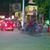 ReviewHead Post Office JessoreLocal Business · JessoreKamal Talukder and 26 others have been hereTop of FormLikeShow more reactionsCommentShare24 Naz Kamal, Sabikun Nahar and 22 othersComments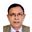 Md Mozaffar Rahmam প্রিয় ড.আকতার, সাম্প্রতিক তোমার কোন ফেসবুক পোস্ট নিয়ে জনৈক পাঠক কি ধরনের স্ট্যাটাস দিয়েছে জানিনা। বিষয়টি খোলাসা করলে ভালো হতো। তোমার দেয়া পোষ্ট যতটা পড়েছি সবগুলো ভালো লেগেছে। আবারো কে কি বললো মনে না নিয়ে লিখে যাও।LikeShow more reactions· Reply · 1· March 25 at 9:15pmRemove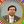 DrMd Akhtaruzzaman স্যার আমার লেখা আপনার ভাল লাগে এবং নিয়মিত আমার লেখা পড়েন জেনে খুশি হলাম। স্যার বিষয়টা তেমন কিছু না। আমি সবার সামনে সেটা unfold করে কাউকে বিব্রত করতে চাইনি। আপনাকে বিষয়টি মেসেজ বক্সে লিখে জানাবো।LikeShow more reactions· Reply · March 26 at 8:13pmManage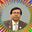 Write a reply...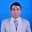 Abdul Amin প্রিয় দোস্ত তোমাকে ছাত্র জীবন ও সম্পু্র্ন চাকরী জীবন থেকে চিনি এবংজানি। তুমি খুবই পরিস্কার ও সাদা মনের মানুষ। তোমার বেশির ভাগ লেখাই মনোযোগ দিয়ে পড়ে থাকি কোথাও সমালোচনা করার মত কোন কিছু দৃষ্ঠি গোচর হয় নাই। তুমি মন খারাপ করো না। খোলা মনে লিখে যাও। আমরা তোমার লেখালেখি দেখতে চাই।LikeShow more reactions· Reply · 3· March 25 at 10:05pmRemoveDrMd Akhtaruzzaman দোস্ত তোমার এমন সুন্দর কথা শুনে মনটা ভরে গেল। দোস্ত কেউ যদি কাউকে ঈর্ষা করে তাহলে তো আমার কিছু করার নেই। সাক্ষাতে তোকে সব জানাব।LikeShow more reactions· Reply · March 26 at 8:14pmManageWrite a reply...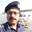 Md Rafiqul Islam তোমার মনোবেদনার কারনটা বুঝতে পারিনি। যাহোক, চালিয়ে যায়। কে কি বলল তাতে কি আসে যায়।LikeShow more reactions· Reply · 1· March 26 at 12:03amRemoveDrMd Akhtaruzzaman দোস্ত সবকিছু সোশ্যাল মিডিয়াতে unveil করে দিলে সেটা কারুর জন্য বিব্রতকর হতে পারে। তাই সেটা exposed করিনি। তোকে বিষয়টা মেসেজ বক্সে লিখে জানাবো দোস্।LikeShow more reactions· Reply · March 26 at 8:17pmManage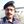 Md Rafiqul Islam বুঝতে পেরেছি।LikeShow more reactions· Reply · 1· March 26 at 8:19pmRemoveWrite a reply...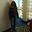 Dilruba Shewly Welcome back to Facebook!!! Thanks Akhtar for fixing your mind stronger and back to start again in your status!!! Always be happy, stronger, not be disappointed!!! Thanks again for accepting our support!!!LikeShow more reactions· Reply · 3· March 26 at 1:30amRemoveDrMd Akhtaruzzaman You yourself and some others like u r repeatedly encouraging me, so that I broken down my vanity and disappointment. U r my real good friend.LikeShow more reactions· Reply · 2· March 26 at 8:22pmManage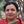 শাহানারা বেগম শেলী হ্যাঁ আপু আপনাদের আমাদের সবার প্রচেষ্টায় আপনার বন্ধুর মান ভাঙার জন্যে খুশি হয়েছি। মাঝখান থেকে জানতে পারলাম আপনার বন্ধুকে তাঁর বন্ধুরা কতটা পছন্দ করেন।LikeShow more reactions· Reply · 2· March 26 at 8:56pmRemoveWrite a reply...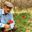 MD Abul Kashem Dostu Akhtar , I was out of fb for a LONG week & could not understand the unpleasent fact of your pain. Generally I wait for your new writeup in the fb & read the article in a moment. I feel proud of your writeup as a collegue .Very often I show your writeup to my wife & shared your feelings in ourselves. Your writings are literally very rich in Bangla . What somebody thinks , don't bother it. We many like your writings. Many men many minds. So go ahead with full streanth. Remind none can satisfy all. We many love you for your beautiful writeup & honest thinking . Thanks friend .LikeShow more reactions· Reply · 2· March 26 at 8:58amRemoveDrMd Akhtaruzzaman Dost, really I am overwhelmed to see your fantastic and enthusiastic comments regarding my each and every write up. I am always be serious and careful so that none can get pain with my write up. Unfortunately due to ill luck I was shocked receving a full fake comment from one of my fb friend. But many of my friends like u supported me deliberately, so I removed my vanity from my mind.LikeShow more reactions· Reply · March 26 at 8:31pmManageWrite a reply...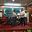 Nazir Nazir চালিয়ে যায় আখতার। সবার সাথে অামিও একমত- কে কি বলল তাতে কি আসে যায়।LikeShow more reactions· Reply · 1· March 26 at 9:44am · EditedRemoveDrMd Akhtaruzzaman নাজির ভাই, আপনাদের সবার অনুপ্রেরণা, উৎসাহ, উদ্দীপনা আমার পথের পাথেয়। আপনাদের কথা মনে থাকবে।LikeShow more reactions· Reply · March 26 at 8:33pmManageWrite a reply...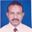 Sarder Ferdous Dr. Alter is Dr. Akter. Go ahead. I am waiting for your next write up. I feel proud of Akter that he is a Krishibi and closed to me. Stay well.LikeShow more reactions· Reply · 2· March 26 at 12:49pm · EditedRemoveDrMd Akhtaruzzaman Dear sir,You like me. u love me cordially from the time immemorial, but you r very irregular in fb, rather your tiny kid is regular in fb.
I am overwhelmed to see your enthusiastic comments regarding myself, GURU!LikeShow more reactions· Reply · 1· March 26 at 8:36pmManage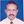 Sarder Ferdous Thanks, Dr.LikeShow more reactions· Reply · 1· March 26 at 9:34pmRemoveWrite a reply...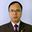 Ashoke Sharma খুব খুশী হলাম সুন্দর ও হৃদয়গ্রাহী এই স্টাটাসটি পেয়ে। কোন কারনেই স্টাটাস দেয়া বন্ধ করা ঠিক নয় বলেই মনে করি। বিশেষ করে তোমার স্ট্যাটাস যার জন্য অনেকেই প্রতীক্ষায় থাকে এবং আমি মনে করি ওগুলো প্রতিটি আমার মত অনেকের কাছেই একেকটি সুপারস্ট্যাটাস। তাছাড়া ফেসবুকের এই সুবিধা যে নতুন যুগের সাহিত্য চর্চার একটি মাধ্যম হতে পারে এবং এর যে ব্যাপক সংখ্যক পাঠক গড়ে উঠতে পারে তাতো তুমিই দেখিয়েছো। কেউ একজন বা কয়েকজন কোন তথ্যের বিষয়ে দ্বিমত পোষন করলেই কলম থেমে যেতে পারে না। অনেক শুভকামনা।LikeShow more reactions· Reply · 4· March 26 at 9:47pm · EditedRemoveDrMd Akhtaruzzaman দাদা খুব দামি কথা বলেছেন। দ্বিমত কেউ পোষণ করলে লেখা থামানো যাবেনা। তারপরে আপনাদের মত প্রিয় পাঠকদের ভালবাসা তো আমার সাথে রয়েছেই।
শুকরিয়া।LikeShow more reactions· Reply · March 28 at 4:25pmManageWrite a reply...Write a comment...